Un riesgo común de escalera portátil es esparcidores de escalera bloqueados.usar una escalera dañada.cargar una escalera por debajo de la carga clasificada.usar una escalera en una superficie estable. Si las superficies de trepado y agarre de la escalera portátil están embarradas con aceite, grasa o cualquier otra sustancia que pudiera hacer la escalera resbaladiza, la escalera debe serinspeccionada.desechada.limpiada.destruida.No use una escalera portátil en una posición parcialmente abierta. La base debe estar completamente abierta con los esparcidores bloqueados. VerdaderoFalsoMantenga un contacto de 		 al subir o bajar una escalera. 1-punto2-puntos3-puntos4-puntosSi el trabajo en escalera requiere sobre estirarse o un balanceo precario, entoncesla escalera debe ser movida.la escalera debe ser reemplazada con una escalera diferente más apropiada a la tarea.encuentre una manera diferente de completar la tarea sin usar una escalera.cualquiera de las anteriores. Un riesgo común de escalera portátil es esparcidores de escalera bloqueados.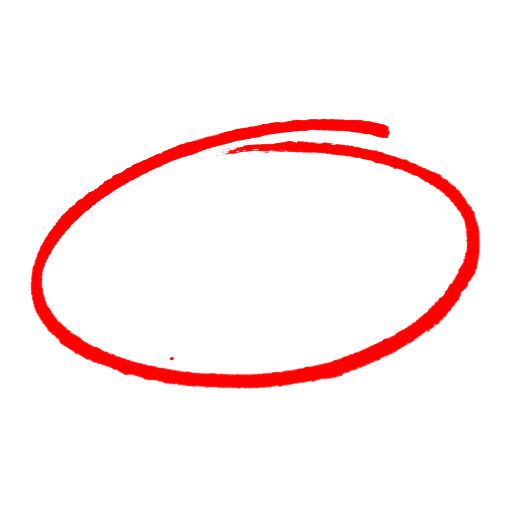 usar una escalera dañada.cargar una escalera por debajo de la carga clasificada.usar una escalera en una superficie estable. Si las superficies de trepado y agarre de la escalera portátil están embarradas con aceite, grasa o cualquier otra sustancia que pudiera hacer la escalera resbaladiza, la escalera debe serinspeccionada.desechada.limpiada.destruida.No use una escalera portátil en una posición parcialmente abierta. La base debe estar completamente abierta con los esparcidores bloqueados. VerdaderoFalsoMantenga un contacto de 		 al subir o bajar una escalera. 1-punto2-puntos3-puntos4-puntosSi el trabajo en escalera requiere sobre estirarse o un balanceo precario, entoncesla escalera debe ser movida.la escalera debe ser reemplazada con una escalera diferente más apropiada a la tarea.encuentre una manera diferente de completar la tarea sin usar una escalera.cualquiera de las anteriores. SAFETY MEETING QUIZPRUEBA DE REUNIÓN DE SEGURIDADSAFETY MEETING QUIZPRUEBA DE REUNIÓN DE SEGURIDAD